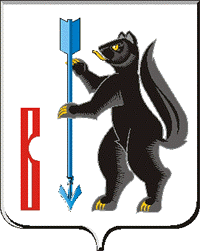 РОССИЙСКАЯ ФЕДЕРАЦИЯСВЕРДЛОВСКАЯ ОБЛАСТЬДУМА ГОРОДСКОГО ОКРУГА ВЕРХОТУРСКИЙР Е Ш Е Н И Еот «05» декабря 2018г. №73г. ВерхотурьеО внесении изменений в перечень муниципальных услуг, предоставляемых на территории городского округа Верхотурский через Государственное бюджетное учреждение Свердловской области«Многофункциональный центр предоставления государственных и муниципальных услуг» по принципу «одного окна», утвержденный Решением Думы городского округа Верхотурский от 11.12.2013г. № 79 «Об утверждении перечня муниципальных услуг, предоставляемых на территории городского округа Верхотурский через Государственное бюджетное учреждение Свердловской области «Многофункциональный центр предоставления государственных и муниципальных услуг» по принципу «одного окна»В связи с внесением изменений в Градостроительный кодекс Российской Федерации, в соответствии с федеральными законами от 06 октября 2003 года № 131-ФЗ «Об общих принципах организации местного самоуправления в Российской Федерации», от 27 июля 2010 года № 210-ФЗ «Об организации предоставления государственных и муниципальных услуг», постановлением Правительства Российской Федерации от 30.12.2017 № 1710 «Об утверждении государственной программы Российской Федерации «Обеспечение доступным и комфортным жильем и коммунальными услугами граждан Российской Федерации», распоряжением Правительства Свердловской области от 22.07.2013 № 1021-РП «Об организации перевода государственных и муниципальных услуг в электронный вид», Правилами землепользования и застройки городского округа Верхотурский, руководствуясь статьей 21 Устава муниципального образования городской округ Верхотурский, Дума муниципального образования городской округ ВерхотурскийРЕШИЛА:1.Включить в Перечень муниципальных услуг, предоставляемых на территории городского округа Верхотурский через Государственное бюджетное учреждение Свердловской области «Многофункциональный центр предоставления государственных и муниципальных услуг» по принципу «одного окна», утвержденный решением Думы городского округа Верхотурский от 11.12.2013 № 79, следующие услуги:1) «Выдача уведомления о соответствии (несоответствии) указанных в уведомлении о планируемом строительстве объекта индивидуального жилищного строительства или садового дома параметрам и допустимости размещения объекта индивидуального жилищного строительства или садового дома на земельном участке»;2) «Выдача уведомления о соответствии (несоответствии) построенных или реконструированных объекта индивидуального жилищного строительства или садового дома требованиям законодательства о градостроительной деятельности»;3) «Выдача разрешений на использование земель или земельных участков из состава земель, государственная собственность на которые не разграничена, и земель, находящихся в собственности городского округа Верхотурский».2.Исключить из Перечня муниципальных услуг, предоставляемых на территории городского округа Верхотурский через Государственное бюджетное учреждение Свердловской области «Многофункциональный центр предоставления государственных и муниципальных услуг» по принципу «одного окна», утвержденный решением Думы городского округа Верхотурский от 11.12.2013 № 79, следующие услуги:1) «Предоставление земельных участков в собственность, аренду из состава земель, государственная собственность на которые не разграничена, и земель, находящихся в собственности муниципального образования, по результатам торгов»;2) «Отчуждение объектов муниципальной собственности».3.Изложить в новой редакции наименования следующих муниципальных услуг:1) «Предоставление земельных участков гражданам для индивидуального жилищного строительства, гражданам и крестьянским (фермерским) хозяйствам для осуществления крестьянским (фермерским) хозяйством его деятельности»;2) «Признание молодых семей участниками основного мероприятия «Обеспечение жильем молодых семей»;3) «Признание граждан участниками основного мероприятия «Выполнение государственных обязательств по обеспечению жильем категорий граждан, установленных федеральным законодательством» государственной программы Российской Федерации «Обеспечение доступным и комфортным жильем и коммунальными услугами граждан Российской Федерации».4.Изложить Перечень муниципальных услуг, предоставляемых на территории городского округа Верхотурский через Государственное бюджетное учреждение Свердловской области «Многофункциональный центр предоставления государственных и муниципальных услуг» по принципу «одного окна», в новой редакции (прилагается).5.Опубликовать настоящее Решение в информационном бюллетене "Верхотурская неделя" и разместить на официальном сайте городского округа Верхотурский.6.Контроль исполнения настоящего Решения возложить на постоянную комиссию по регламенту и местному самоуправлению Думы городского округа Верхотурский (Чебыкин А.С.).            Председатель Думыгородского округа Верхотурский 						И.А. Комарницкий                   Главагородского округа Верхотурский					         	А.Г. ЛихановПриложение к Решению Думыгородского округа Верхотурскийот «05» декабря 2018г. №73ПЕРЕЧЕНЬмуниципальных услуг, предоставляемых на территории городского округа Верхотурский через Государственное бюджетное учреждение Свердловской области «Многофункциональный центр предоставления государственныхи муниципальных услуг» по принципу «одного окна»№ппНаименование услугиУслуги в сфере образованияУслуги в сфере образования1.Прием заявлений, постановка на учет и зачисление детей в образовательные учреждения, реализующие основную образовательную программу дошкольного образования (детские сады)2.Предоставление информации об организации общедоступного и бесплатного дошкольного, начального общего, основного общего, среднего (полного) общего образования, а также дополнительного образования в общеобразовательных учреждениях, расположенных на территории субъекта Российской Федерации3.Предоставление информации о текущей успеваемости учащегося, ведение электронного дневника и электронного журнала успеваемости4.Предоставление информации о результатах сданных экзаменов, тестирования и иных вступительных испытаний, а также о зачислении в образовательное учреждение5.Предоставление информации об образовательных программах и учебных планах, рабочих программах учебных курсов, предметов, дисциплин (модулей), годовых календарных учебных графиках6.Предоставление путевок детям в организации отдыха в дневных и загородных лагерях7.Предоставление информации об организации дополнительного образованияУслуги в сфере социальной политикиУслуги в сфере социальной политики8.Прием заявлений и организация предоставления гражданам субсидий на оплату жилых помещений и коммунальных услуг9.Предоставление отдельным категориям граждан компенсации расходов на оплату жилого помещения и коммунальных услуг на территории муниципального образованияУслуги в сфере муниципального имуществаУслуги в сфере муниципального имущества10.Предоставление земельных участков гражданам для индивидуального жилищного строительства, гражданам и крестьянским (фермерским) хозяйствам для осуществления крестьянским (фермерским) хозяйством его деятельности11.Выдача разрешений на установку и эксплуатацию  рекламных конструкций12.Утверждение схемы расположения земельного участка или участков на кадастровом плане территории13.Предоставление в собственность, постоянное (бессрочное) пользование, безвозмездное пользование, аренду земельных участков из состава земель, государственная собственность на которые не разграничена, из земель, находящихся в собственности городского округа Верхотурский, на которых располагаются здания, сооружения, гражданам и юридическим лицам14.Предоставление в собственность, постоянное (бессрочное) пользование, безвозмездное пользование, аренду земельных участков из состава земель, государственная собственность на которые не разграничена, из земель, находящихся в собственности городского округа Верхотурский, без проведения торгов15.Предоставление информации об объектах недвижимого имущества, находящихся в  муниципальной собственности и предназначенных для сдачи в аренду16.Предоставление земельных участков бесплатно в собственность для индивидуального жилищного строительства17.Приватизация жилого помещения муниципального жилищного фонда18.Предварительное согласование предоставления земельного участка из состава земель, государственная собственность на которые не разграничена, из земель, находящихся в собственности городского округа Верхотурский19.Отчуждение недвижимого имущества, находящегося в муниципальной собственности и арендуемого субъектами малого и среднего предпринимательства20.Предоставление разрешений на условно разрешенный вид использования земельного участка или объекта капитального строительства      21.Согласование местоположения границ земельных участков, находящихся в муниципальной собственности или в государственной собственности до ее разграничения22.Согласование местоположения границ земельных участков, являющихся смежными по отношению к земельным участкам, находящимся в муниципальной собственности или в государственной собственности до ее разграничения23.Предоставление земельных участков в аренду гражданам, имеющим право на первоочередное или внеочередное приобретение земельных участков в соответствии с федеральными законами, законами субъектов Российской Федерации для индивидуального жилищного строительства на территории городского округа Верхотурский 24.Принятие граждан на учет в качестве лиц, имеющих право на предоставление в собственность бесплатно земельных участков для индивидуального жилищного строительства25.Предоставление информации об объектах учёта реестра муниципальной собственностиУслуги в сфере строительства и развития инфраструктурыУслуги в сфере строительства и развития инфраструктуры26.Предоставление информации об очередности предоставления жилых помещений на условиях социального найма27.Прием заявлений и выдача документов о согласовании переустройства и (или) перепланировки жилого помещения28.Прием заявлений, документов, а также постановка граждан на учет в качестве нуждающихся в жилых помещениях29.Выдача градостроительных планов земельных участков30.Выдача разрешений на строительство, реконструкцию объектов капитального строительства31.Присвоение адреса объекту недвижимости32.Предоставление информации из информационной системы обеспечения градостроительной деятельности33.Предоставление разрешения на отклонение от предельных параметров разрешенного строительства, реконструкции объекта капстроительства34.Признание граждан участниками основного мероприятия «Выполнение государственных обязательств по обеспечению жильем категорий граждан, установленных федеральным законодательством» государственной программы Российской Федерации «Обеспечение доступным и комфортным жильем и коммунальными услугами граждан Российской Федерации35.Выдача уведомления о соответствии (несоответствии) указанных в уведомлении о планируемом строительстве объекта индивидуального жилищного строительства или садового дома параметрам и допустимости размещения объекта индивидуального жилищного строительства или садового дома на земельном участке36.Выдача уведомления о соответствии (несоответствии) построенных или реконструированных объекта индивидуального жилищного строительства или садового дома требованиям законодательства о градостроительной деятельности37.Выдача разрешений на использование земель или земельных участков из состава земель, государственная собственность на которые не разграничена, и земель, находящихся в собственности городского округа Верхотурский38.Выдача разрешений на ввод в эксплуатацию объектов капитального строительстваУслуги в сфере транспорта и связиУслуги в сфере транспорта и связи39.Выдача специального разрешения на движение по автомобильным дорогам местного значения городского округа Верхотурский крупногабаритного и (или) тяжеловесного транспортного средстваУслуги в сфере обеспечения жильем молодых семейУслуги в сфере обеспечения жильем молодых семей40.Признание молодых семей нуждающимися в улучшении жилищных условий41.Признание молодых семей участниками основного мероприятия «Обеспечение жильем молодых семей42.Предоставление социальных выплат молодым семьям на приобретение (строительство) жильяУслуги в сфере архивного делаУслуги в сфере архивного дела43.Выдача копий архивных документов, подтверждающих право на владение землей44.Информационное обеспечение граждан, организаций и общественных объединений на основе документов Архивного фонда Российской Федерации и других архивных документов45.Предоставление оформленных в установленном порядке архивных справок или копий архивных документов, связанных с социальной защитой граждан, предусматривающей их пенсионное обеспечение, а также получение льгот и компенсаций в соответствии с законодательством Российской ФедерацииУслуги в сфере энергетики и жилищно-коммунального хозяйстваУслуги в сфере энергетики и жилищно-коммунального хозяйства46.Оформление дубликата договора социального найма  жилого помещения муниципального жилищного фонда, договора найма жилого помещения муниципального специализированного жилищного фонда, ордера на жилое помещение47.Предоставление жилого помещения муниципального жилищного фонда по договору найма в специализированном жилищном фонде48.Выдача документов (единого жилищного документа, копии финансово-лицевого счета, выписки из домовой книги, карточки учета собственника жилого помещения, справок и иных документов)49.Предоставление информации о порядке предоставления жилищно-коммунальных услуг населению50.Принятие документов, а также выдача разрешений о переводе или об отказе в переводе жилого помещения в нежилое или нежилого помещения в жилое помещение  51.Выдача разрешения (отказа) нанимателю жилого помещения по договору социального найма на вселение нового члена семьи (временных жильцов)52.Предоставление жилого помещения муниципального жилищного фонда по договору социального найма53.Выдача разрешения на снос (перенос) зеленых насаждений на территории муниципального образования54.Предоставление гражданам жилых помещений в связи с переселением их из ветхого жилищного фонда и зон застройки (сноса)55.Признание в установленном порядке жилых помещений муниципального жилищного фонда непригодными для проживания56.Включение жилых помещений в состав специализированного жилищного фонда